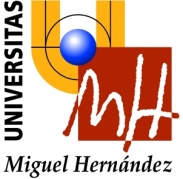 FORMACIÓN REALIZADA DURACIONFECHA DE FINALIZACIONENTIDAD QUE LA IMPARTE